Nr. înregistrare: _______ / ________Aprobat,Aviz DCSCUProfil Google ScholarCont ORCID:Către Conducerea Universității de Vest din TimișoaraMemoriu justificativPrin prezenta, vă rugăm să aprobați din sursa 1092 1:  decontarea 2 sumei de:_________ în vederea participării la (eveniment, locație, perioadă) 														;  plata facturii 3 în valoare de ___________, pentru:Taxa de participare 										;Taxa de publicarea articolului cu titlul: „_____________________________________________”, în jurnalul  _______________________________, ISSN: __________, încadrat în Quartila: _____;  alocarea fondurilor în valoare de 		 pentru achiziționarea următoarelor produse/servicii 4 													.In situația în care pe parcursul anului 2023 ați utilizat Grantul DEVELOP, vă rugăm să menționați succint care au fost rezultatele facilitate ca urmare a utilizării resurselor din grant:Solicitant (Nume și prenume, semnătura)ATENȚIE: Din acest an pot fi înaintate spre aprobare un număr maxim de 3 memorii justificative.Informații pentru completarea memoriului:Pentru accesarea Grantului DEVELOP este obligatoriu să aveți profil vizibil (public) cu afiliere la Universitatea de Vest din Timișoara  (se poate utiliza și versiunea în limba engleză: West University of Timișoara) și adresa de email @e-uvt.ro pe platforma Google Scholar. De asemenea este necesar să dețineți un cont ORCID pe care să îl precizați. Pentru colegii care nu au un cont ORCID la acest moment, regăsiți în continuare link-ul în care sunt menționați pașii necesari pentru înregistrare:  https://support.orcid.org/hc/en-us/articles/360006897454-How-do-I-register-for-an-ORCID-ID. Bifați opțiunea decontare dacă doriți să achitați dumneavoastră (decontare) cheltuielile legate de solicitare, urmând ca apoi să recuperați suma de la UVT în baza documentelor justificative (memoriu aprobat pe care îl ridicați de la DCSCU – sala 160, dovada plăților efectuate, completarea formularului de decont). Decontarea se face la Departamentul Economico-Financiar.Bifați opțiunea plata facturii dacă doriți ca UVT să achite taxa de participare la un eveniment științific sau să achite taxa de publicare. Pentru acest caz este nevoie de factură care să fie emisă cu datele universității (puteți solicita administratorului de facultate să vă furnizeze aceste informații). De obicei, plata unei facturi durează câteva zile (5 - 7 zile lucrătoare). Factura în cauză urmează să o înregistrați la Registratura UVT și să solicitați atribuirea ca număr „conex la” numărul de înregistrare al memoriului justificativ.Bifați opțiunea alocare fonduri dacă doriți să achiziționați produse sau servicii. În acest sens, este necesar să detaliați care sunt serviciile/produsele în cauză. Memoriul se trimite spre aprobare, iar după aprobare este necesar să luați legătura cu administratorul facultății pentru a demara demersurile necesare în vederea includerii produselor/serviciilor în Planul anual al achizițiilor din UVT. Acest plan se actualizează periodic (1-2 luni). În situația deplasărilor externe este necesară completarea cererii pentru dispoziția de deplasare în străinătate (https://shorturl.at/mqDZ9). Sumele solicitate din Grantul DEVELOP vor fi aprobate de către Directorul de Departament.Această pagină nu trebuie tipărită, având doar un rol de informare.AVIZ DE OPORTUNITATE Etapele parcurgerii procesului de avizare și aprobare a memoriilor justificative pentruGrantul DEVELOP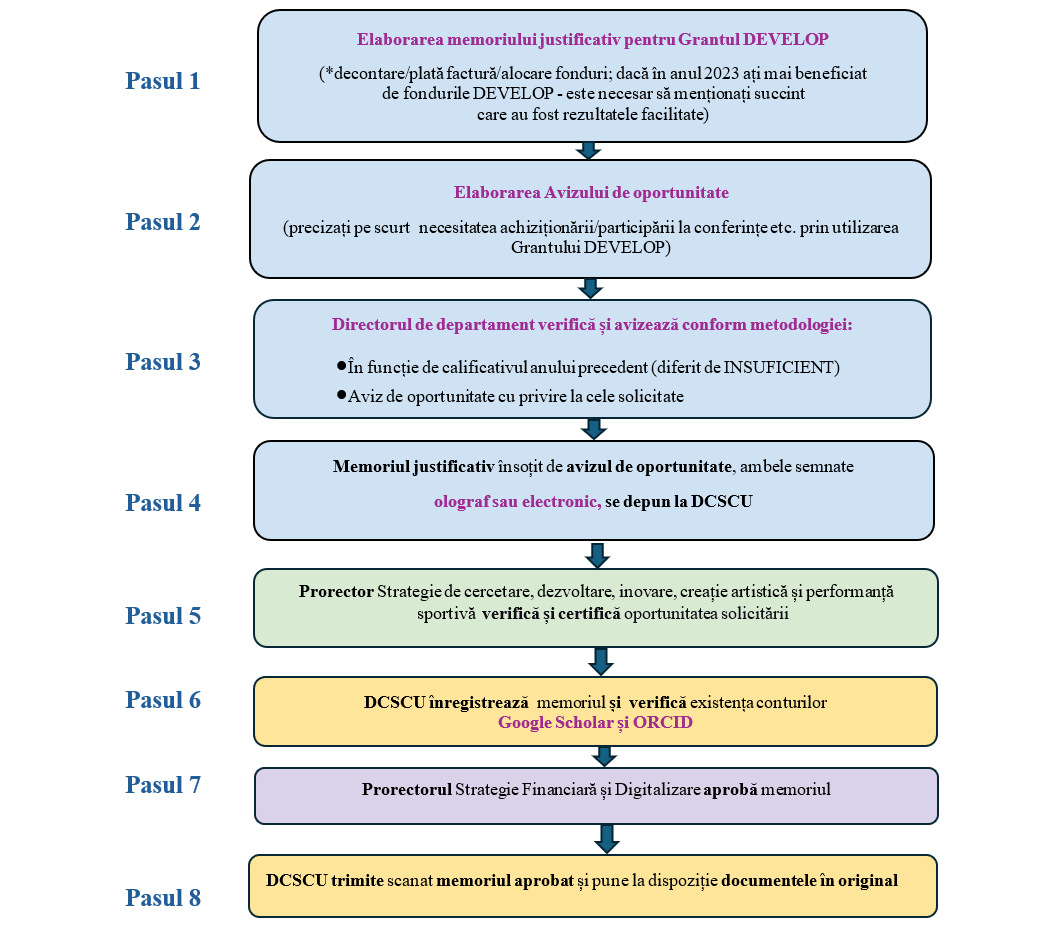 Această pagină nu trebuie tipărită, având doar un rol de informare.Aviz pentru conformitate Aprobat,Prorector responsabil cu Strategia de cercetare-dezvoltare-inovare, sustenabilitate, transfer tehnologic și relația cu diasporaDirector departamentAprobat,Prorector responsabil cu Strategia de cercetare-dezvoltare-inovare, sustenabilitate, transfer tehnologic și relația cu diasporaCalificativAprobat,Prorector responsabil cu Strategia de cercetare-dezvoltare-inovare, sustenabilitate, transfer tehnologic și relația cu diasporaAviz de oportunitate Aprobat,Prorector responsabil cu Strategia de cercetare-dezvoltare-inovare, sustenabilitate, transfer tehnologic și relația cu diaspora